Construcción del saber.-Geraldin Londoño.-Carolina Múnera.-Mariana Vargas.-Daniel Londoño.-Valentina López.9CPregunta problematizadora: ¿Cómo podemos producir diferentes tipos de energía? Hipótesis:Para empezar podemos decir que la energía es calor. Calor es la energía que se transmite de un cuerpo a otro, en virtud únicamente de una diferencia de temperatura entre ellos. Nosotros, los seres humanos podemos crear energía de muchas maneras como por ejemplo rasgado un poquito de papel y coger un lápiz y frotarlo en nuestro cabello luego ponemos el lápiz encima de los pedacitos de papeles y estos se pegaran del lápiz ya que nuestro cabello produce un tipo de energía que produce movimientos leves.Teorías:•Al consultar en internet nos damos cuenta que la energía produce calor y el calor se transmite de un cuerpo a otro y al producirse esto, se produce un tipo de energía.•Nuestros padres nos han contado que la energía se puede dar de muchas maneras, con nuestras propios medios, como lo es el cabello o la lana, también nos podemos encontrar con la energía mecánica, la energía mecánica e puede definir como la forma de energía que se puede transformar en trabajo mecánico de modo directo mediante un dispositivo mecánico como una turbina ideal. •También nos dimos cuenta que existen diversos tipos de energía como lo son:-cinética -potencialY entre muchas más que pueden existir en el planeta tierra.Experimentación:La hipótesis que hemos planteado es algo real, pues el ser humano vive de la energía, y siempre podremos producir algún tipo de energía por nuestros propios medios como el trabajo que realizamos en clase con nuestros respectivos grupos de trabajo, creando energía por medio de una cuchara, frotándola con una lana y pasándola por debajo de un palillo de puntas planas para ver que ocurría y pudimos observar que el palillo tomo un movimiento leve. 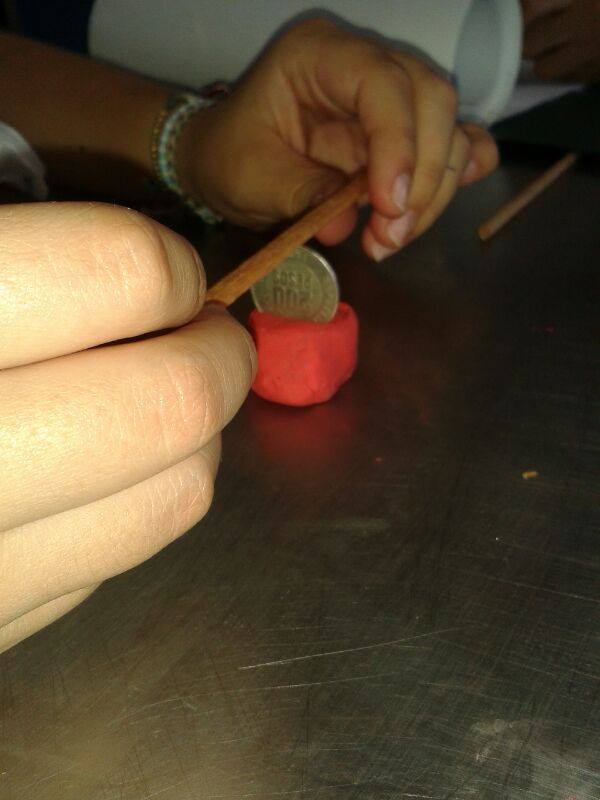 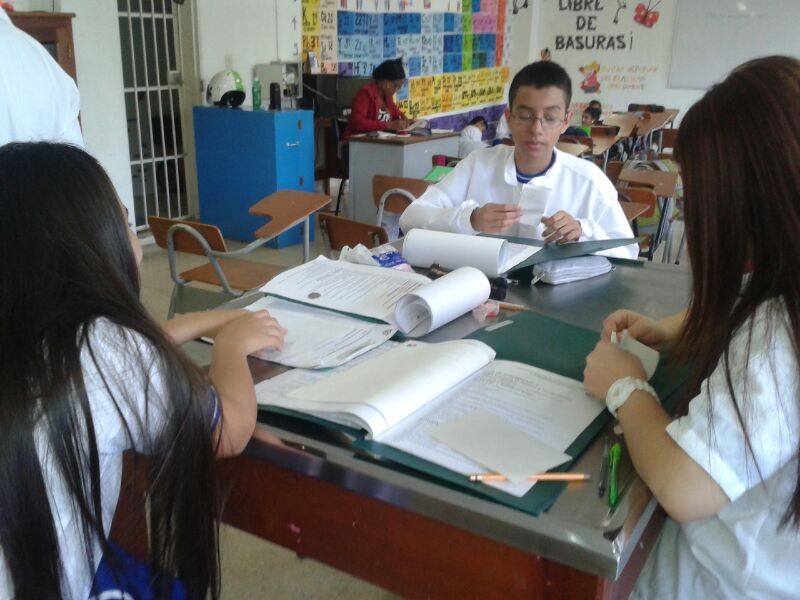 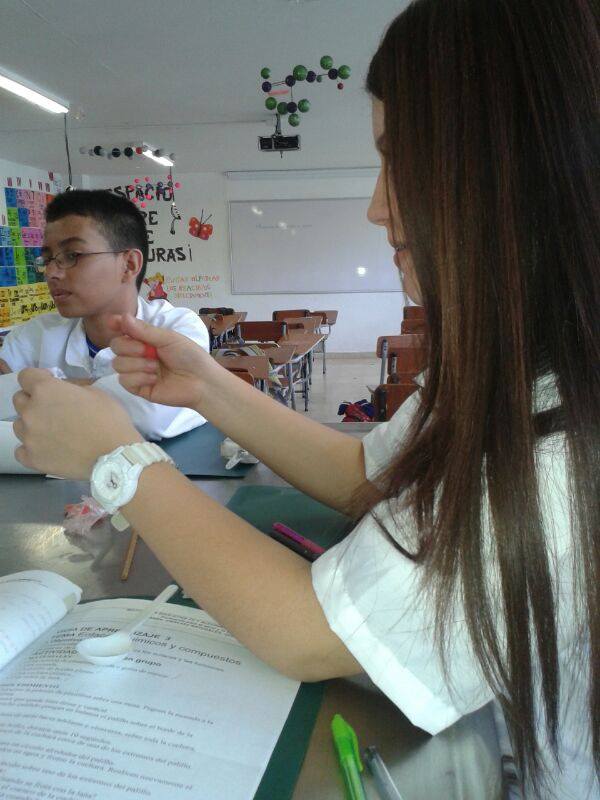 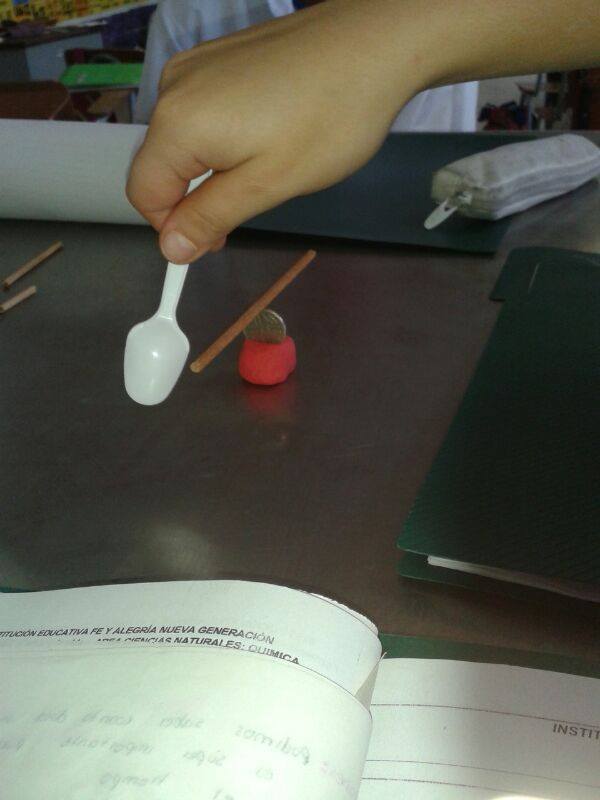 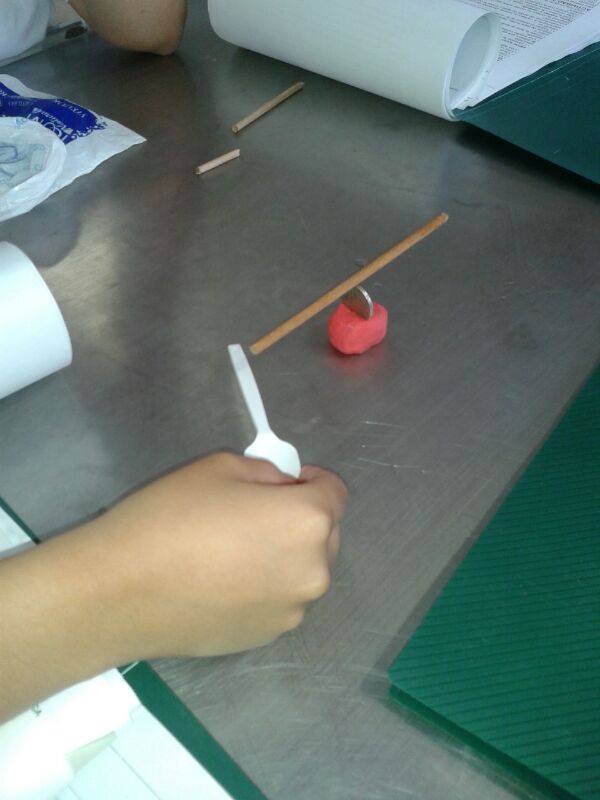 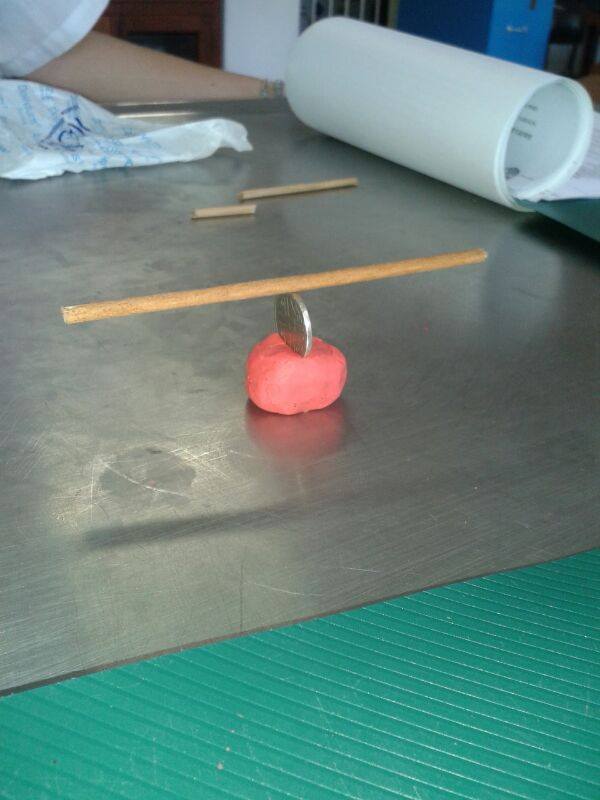 